Family LearningJoint Learning Plan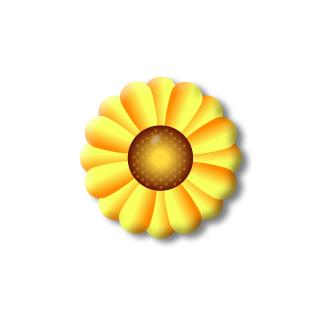 Initial AssessmentFamily Learning LogFamily Learning LogWhat I Have Gained From This Course: WOW I really enjoyed……..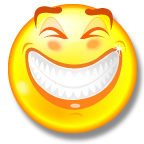  How safe and secure did you feel on the course?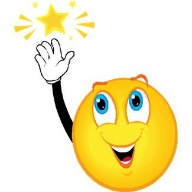 3 ways I can support my child’s learning: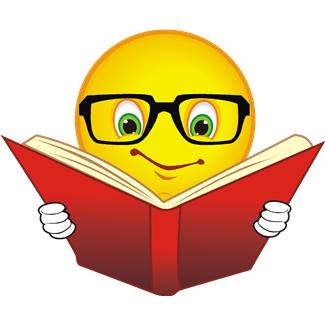 1.2.3.   What help and support did you receive during your course?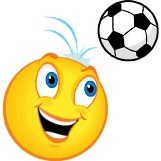 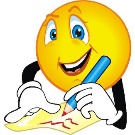 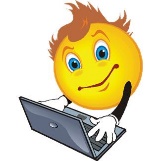 Final Tutor Comments:Date:                                                               Signature:Learner Name:Learner Name:Course:Code:Tutor Name:Venue:Date:My reasons for joining the course:My reasons for joining the course:Learner Comments: (What I know already about this subject)How I like to learn – Tick the ones that you prefer:  Practical activities					  By reading                             By listening						   By working in a group or with a friend  By watching & copying someone			  By taking notes to look at later  By thinking things through on my own			  By talking things through with othersLearner Comments: (What I know already about this subject)How I like to learn – Tick the ones that you prefer:  Practical activities					  By reading                             By listening						   By working in a group or with a friend  By watching & copying someone			  By taking notes to look at later  By thinking things through on my own			  By talking things through with othersActivities & Materials used for Initial Assessment & Tutor Comments:Activities & Materials used for Initial Assessment & Tutor Comments:Signed:         		                                                      (Learner)          Signed:                                                                                (Tutor)Learning OutcomesEvidence Ref:Activities (Adult or Joint)Date AchievedTutor Comments & SignatureLearning OutcomesEvidence Ref:Activities (Adult or Joint)Activities (Adult or Joint)Date AchievedTutor Comments & SignatureIndividual/Personal/Family GoalsIndividual/Personal/Family GoalsIndividual/Personal/Family GoalsLearners Comments on progress made:Learners Comments on progress made:Tutor Comments on progress madeTutor Comments on progress madeTutor Comments on progress madeTutor Comments on progress madeTutor Comments on progress madeTick the following that relates to you:I will be progressing onto another family learning courseI will be progressing to other learning or trainingI aim to become more involved in local voluntary and community activitiesI will be progressing into new or improved employmentMy self confidence has increased